                    ОБЩИНА СОПОТ                                     ____________________________________________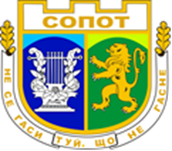           Сопот, ул. „Иван Вазов“ № 34, тел.: 03134 6003, +359 88 735 9411                  e-mail: oa_sopot@abv.bg, www.sopot-municipality.com Община Сопот не участва в юридически лица с нестопанска цел.